Brigantine JANIE GOUGH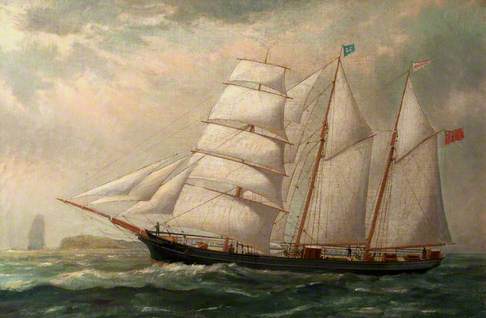 The Schooner 'Janie Gough', Reuben Chappell (1870–1940),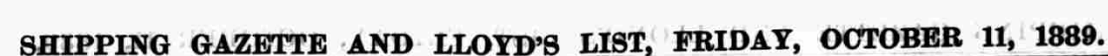 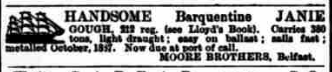 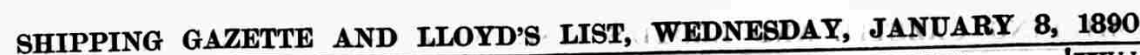 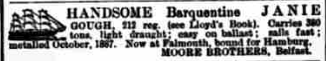 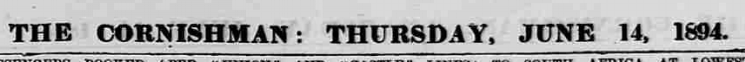 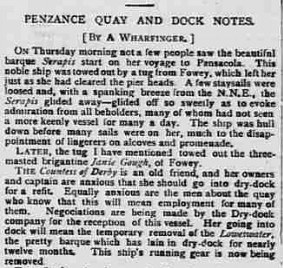 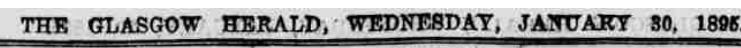 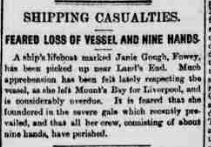 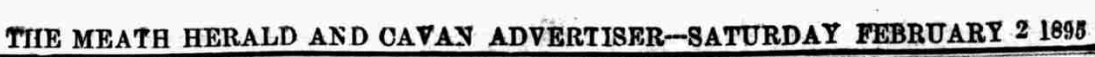 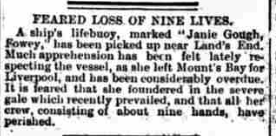 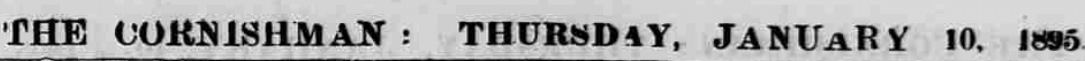 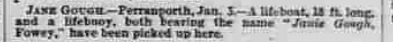 Vessel NameOfficial NumberSignal lettersRig /Type Where builtBuilderYear builtYear endreg tonsJANIE GOUGH8195181951SPDLBrigantineCarrickfergusRogers187018701895204  OWNERS/ MANAGERS/REGISTRATION DETAILS  OWNERS/ MANAGERS/REGISTRATION DETAILSNotesNotesNotesNotesNotesNotesMASTERSMASTERSMASTERSMASTERS1891 William Fras Hannan Fowey1891 William Fras Hannan FoweyLOA 114 x 24.6 x 12.5ft. Previously registered in Belfast 28th June 1879.In a report dated 30th January 1895 a lifeboat belonging to the vessel was picked up off Lands’ End. She was presumed lost with crew of nine. On passage from Mounts Bay to Liverpool.  she had left Rochester for Garston on the 17th December with a cargo of cement  and Mounts Bay on the 1st January, not registered in 1896LOA 114 x 24.6 x 12.5ft. Previously registered in Belfast 28th June 1879.In a report dated 30th January 1895 a lifeboat belonging to the vessel was picked up off Lands’ End. She was presumed lost with crew of nine. On passage from Mounts Bay to Liverpool.  she had left Rochester for Garston on the 17th December with a cargo of cement  and Mounts Bay on the 1st January, not registered in 1896LOA 114 x 24.6 x 12.5ft. Previously registered in Belfast 28th June 1879.In a report dated 30th January 1895 a lifeboat belonging to the vessel was picked up off Lands’ End. She was presumed lost with crew of nine. On passage from Mounts Bay to Liverpool.  she had left Rochester for Garston on the 17th December with a cargo of cement  and Mounts Bay on the 1st January, not registered in 1896LOA 114 x 24.6 x 12.5ft. Previously registered in Belfast 28th June 1879.In a report dated 30th January 1895 a lifeboat belonging to the vessel was picked up off Lands’ End. She was presumed lost with crew of nine. On passage from Mounts Bay to Liverpool.  she had left Rochester for Garston on the 17th December with a cargo of cement  and Mounts Bay on the 1st January, not registered in 1896LOA 114 x 24.6 x 12.5ft. Previously registered in Belfast 28th June 1879.In a report dated 30th January 1895 a lifeboat belonging to the vessel was picked up off Lands’ End. She was presumed lost with crew of nine. On passage from Mounts Bay to Liverpool.  she had left Rochester for Garston on the 17th December with a cargo of cement  and Mounts Bay on the 1st January, not registered in 1896LOA 114 x 24.6 x 12.5ft. Previously registered in Belfast 28th June 1879.In a report dated 30th January 1895 a lifeboat belonging to the vessel was picked up off Lands’ End. She was presumed lost with crew of nine. On passage from Mounts Bay to Liverpool.  she had left Rochester for Garston on the 17th December with a cargo of cement  and Mounts Bay on the 1st January, not registered in 1896J.Toms 1894J.Toms 1894J.Toms 1894J.Toms 1894